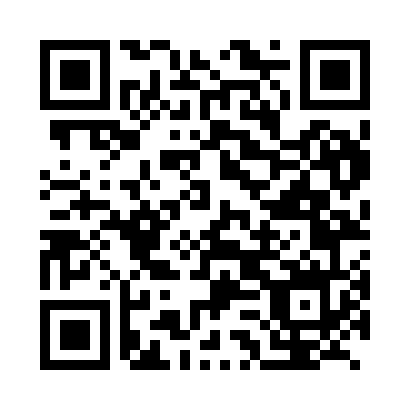 Ramadan times for Linyi, ChinaMon 11 Mar 2024 - Wed 10 Apr 2024High Latitude Method: Angle Based RulePrayer Calculation Method: Muslim World LeagueAsar Calculation Method: ShafiPrayer times provided by https://www.salahtimes.comDateDayFajrSuhurSunriseDhuhrAsrIftarMaghribIsha11Mon4:594:596:2312:173:386:116:117:3012Tue4:574:576:2112:163:386:126:127:3113Wed4:564:566:2012:163:396:136:137:3214Thu4:544:546:1912:163:396:136:137:3315Fri4:534:536:1712:153:396:146:147:3416Sat4:524:526:1612:153:406:156:157:3417Sun4:504:506:1412:153:406:166:167:3518Mon4:494:496:1312:153:406:176:177:3619Tue4:474:476:1212:143:416:186:187:3720Wed4:464:466:1012:143:416:186:187:3821Thu4:444:446:0912:143:416:196:197:3922Fri4:434:436:0712:133:426:206:207:4023Sat4:414:416:0612:133:426:216:217:4124Sun4:404:406:0512:133:426:226:227:4225Mon4:384:386:0312:133:436:226:227:4326Tue4:374:376:0212:123:436:236:237:4327Wed4:354:356:0012:123:436:246:247:4428Thu4:334:335:5912:123:436:256:257:4529Fri4:324:325:5812:113:436:266:267:4630Sat4:304:305:5612:113:446:266:267:4731Sun4:294:295:5512:113:446:276:277:481Mon4:274:275:5312:103:446:286:287:492Tue4:264:265:5212:103:446:296:297:503Wed4:244:245:5112:103:446:306:307:514Thu4:234:235:4912:103:456:306:307:525Fri4:214:215:4812:093:456:316:317:536Sat4:194:195:4612:093:456:326:327:547Sun4:184:185:4512:093:456:336:337:558Mon4:164:165:4412:083:456:346:347:569Tue4:154:155:4212:083:456:346:347:5710Wed4:134:135:4112:083:466:356:357:58